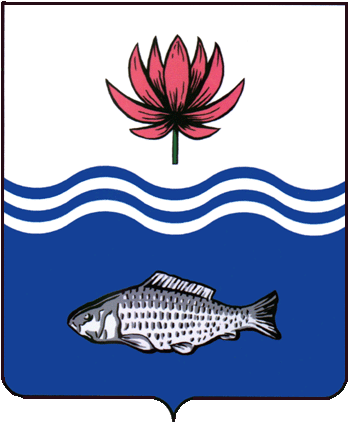 АДМИНИСТРАЦИЯ МО «ВОЛОДАРСКИЙ РАЙОН»АСТРАХАНСКОЙ ОБЛАСТИПОСТАНОВЛЕНИЕО внесении изменений в постановление администрации МО «Володарский район» от 28.10.2021 года № 1529 «О районных межведомственных Рабочих группахпри администрации МО «Володарский район»по снижению неформальной занятости, легализации «серой» заработной платы, повышению собираемости страховых взносов во внебюджетные фонды на территории МО «Володарский район» в новой редакции»	На основании Решения Совета МО «Володарский район» от 23.12.2021 года № 77 «Об утверждении структуры администрации МО «Володарский район», а также в связи с кадровыми изменениями,  администрация  МО «Володарский район» ПОСТАНОВЛЯЕТ:1.Внести изменения в приложение № 2 к постановлению администрации  МО «Володарский район» № 1529 от 28.10.2021 года «Состав комиссии по адаптации неформального рынка труда и борьбе с нарушениями трудовых прав работников» (Приложение №1).2.И.о. главного редактора МАУ Редакция газеты «Заря Каспия» (Королевский В.В.) опубликовать данное постановление в районной газете.3.Сектору информационных технологий организационного отдела                   (Поддубнов) опубликовать настоящее постановление на официальном сайте администрации.4.Данное постановление считать неотъемлемой частью постановления администрации МО «Володарский район» от 28.10.2021 г. № 1528.5.Настоящее постановление вступает в силу со дня его подписания.6.Контроль за исполнением настоящего постановления оставляю за собой.Первый заместитель главы                                          Д.В. КурьяновПриложение № 1 к постановлению администрации МО «Володарский район» от 14.02.2022 г.№ 203Составотраслевых Рабочих групп при администрации  МО «Володарский район» по снижению неформальной занятости, легализации «серой» заработной платы, повышению собираемости страховых взносов во внебюджетные фонды на территории  МО «Володарский район»1.Рабочая группа по снижению неформальной занятости, легализации «серой» заработной платы, повышению собираемости страховых взносов во внебюджетные фонды в сфере малого и среднего бизнеса:-Курьянов Д.В. – первый заместитель главы – начальник ФЭУ администрации МО «Володарский район» (председатель);-Рябова Л.Я. – директор ГКУ АО «Центр социальной поддержки населения Володарского района»;-Куйтембетова Э.К. - директор ОГКУ «Центр занятости населения Володарского района» (по согласованию);-Момотова Н.Е. - заместитель начальника Межрайонной ИФНС России №1 по Астраханской области (по согласованию);-Носкова И.В. – главный специалист государственного учреждения Астраханского регионального отделения Фонда социального страхования РФ в Володарском районе (по согласованию);-Королевский В.В. – и.о. главного редактора МАУ «Редакция газеты «Заря Каспия» (по согласованию);-Нуржанова Р.У. – руководитель клиентской службы (на правах отдела) в Володарском районе центра установления пенсий и социальных выплат ПФ РФ в АО № 1 (по согласованию);-Бирюков К.В. – старший оперуполномоченный МРО №3 УМВД России по АО-майор полиции (по согласованию);-Суталиева Л.К. – начальник отдела прогнозирования доходов финансово-экономического управления администрации МО «Володарский район» (секретарь).2.Рабочая группа по снижению неформальной занятости, легализации «серой» заработной платы, повышению собираемости страховых взносов во внебюджетные фонды в сфере сельского и рыбного хозяйства:-Мухамбетов Р.Т. – и.о. заместителя главы администрации МО «Володарский район» по оперативной работе, и.о. начальника управления сельского, рыбного хозяйства и перерабатывающей промышленности администрации МО «Володарский район» (председатель);-Нуржанова Р.У. –руководитель клиентской службы (на правах отдела) в Володарском районе центра установления пенсий и социальных выплат ПФ РФ в АО № 1 (по согласованию);-Носкова И.В. – главный специалист государственного учреждения Астраханского регионального отделения Фонда социального страхования РФ в Володарском районе (по согласованию);-Куйтембетова Э.К. - директор ОГКУ «Центр занятости населения Володарского района»;-Рябова Л.Я. – директор ГКУ АО «Центр социальной поддержки населения Володарского района»;-Момотова Н.Е. - заместитель начальника Межрайонной ИФНС России №1 по Астраханской области (по согласованию);-Бирюков К.В. – старший оперуполномоченный МРО №3 УМВД России по АО-майор полиции (по согласованию);- Королевский В.В. – и.о. главного редактора МАУ «Редакция газеты «Заря Каспия» (по согласованию);-Шакушева Н.Ж. –заместитель начальника отдела управления сельского, рыбного хозяйства и перерабатывающей промышленности администрации МО «Володарский район» (секретарь).3.Рабочая группа по снижению неформальной занятости, легализации «серой» заработной платы, повышению собираемости страховых взносов во внебюджетные фонды в сфере строительства и жилищно-коммунального хозяйства:-Мухамбеталиев М.А. - руководитель МКУ «Жилищно-коммунального хозяйства» МО «Володарский район»;-Мажитов И.А. - и.о.начальника отдела земельных, имущественных отношений, жилищной политики администрации МО «Володарский район» -Нуржанова Р.У. –руководитель клиентской службы (на правах отдела) в Володарском районе центра установления пенсий и социальных выплат ПФ РФ в АО № 1 (по согласованию); -Носкова И.В. – главный специалист государственного учреждения Астраханского регионального отделения Фонда социального страхования РФ в Володарском районе (по согласованию);-Куйтембетова Э.К.- директор ОГКУ «Центр занятости населения Володарского района» (по согласованию);-Рябова Л.Я. – директор ГКУ АО «Центр социальной поддержки населения Володарского района» (по согласованию)-Бирюков К.В. – старший оперуполномоченный МРО №3 УМВД России по АО-майор полиции (по согласованию);-Момотова Н.Е. - заместитель начальника Межрайонной ИФНС России №1 по Астраханской области (по согласованию);- Королевский В.В. – и.о. главного редактора МАУ «Редакция газеты «Заря Каспия» (по согласованию);-Мухамбетова Г.У. - инженер МКУ «Жилищно-коммунального хозяйства» (секретарь).4.Рабочая группа по снижению неформальной занятости, легализации «серой» заработной платы, повышению собираемости страховых взносов во внебюджетные фонды в сфере туризма:-Курмангалиев Х.Б. – и.о. заместителя главы администрации МО «Володарский район» по социальной политике (председатель);-Нуржанова Р.У. –руководитель клиентской службы (на правах отдела) в Володарском районе центра установления пенсий и социальных выплат ПФ РФ в АО № 1 (по согласованию);-Носкова И.В. – главный специалист государственного учреждения Астраханского регионального отделения Фонда социального страхования РФ в Володарском районе (по согласованию);-Куйтембетова Э.К.- директор ОГКУ «Центр занятости населения Володарского района» (по согласованию);-Момотова Н.Е. - заместитель начальника Межрайонной ИФНС России №1 по Астраханской области (по согласованию);-Бирюков К.В. –старший оперуполномоченный МРО №3 УМВД России по АО - майор полиции (по согласованию);-Рябова Л.Я. – директор ГКУ АО «Центр социальной поддержки населения Володарского района» (по согласованию);- Королевский В.В. – и.о. главного редактора МАУ «Редакция газеты «Заря Каспия» (по согласованию);-Яриз О.Д. – и.о. заместителя начальника отдела экономического развития и инвестиционной привлекательности ФЭУ администрации МО «Володарский район» (секретарь).Верно:от 14.02.2022 г.N 203